THE GREAT OCEAN CONVEYOR BELT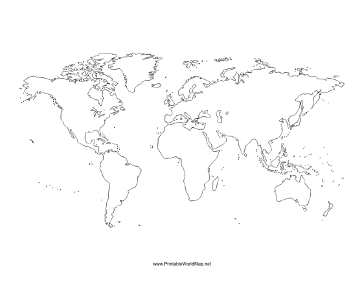 Key notes: 